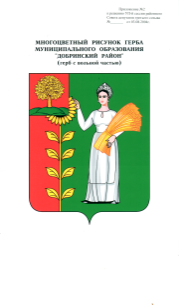 П О С Т А Н О В Л Е Н И Е АДМИНИСТРАЦИИ СЕЛЬСКОГО ПОСЕЛЕНИЯНИЖНЕМАТРЕНСКИЙ СЕЛЬСОВЕТ                                                    Добринского муниципального района Липецкой области02.04.2020г.                              с. Нижняя  Матренка                               № 17О мерах по профилактике природных пожарови подготовке к пожароопасному периоду в 2020 году. 	В целях обеспечения безопасности населенных пунктов в пожароопасный период, в соответствии с  Федеральными законами  РФ  от 06.10.2003г.  № 131-ФЗ "Об общих принципах организации местного самоуправления в Российской Федерации», от 21.12.1994г. № 68-ФЗ «О защите населения и территорий от чрезвычайных ситуаций природного и техногенного характера», от 21.12.1994 года № 69-ФЗ «О пожарной безопасности», руководствуясь Уставом сельского поселения Нижнематренский сельсовет, постановлением администрации Добринского муниципального района №218 от 26.03.2020г. «О мерах по профилактике природных пожаров и подготовке к пожароопасному периоду в 2020 году» администрация сельского поселения Нижнематренский сельсовет  ПОСТАНОВЛЯЕТ:   1. Утвердить  план предупреждения и ликвидации чрезвычайных ситуаций, вызванных природными пожарами на территории сельского поселения Нижнематренский сельсовет (приложение 1).  2. Утвердить расчет сил и средств, привлекаемых для тушения природных пожаров в пожароопасный период в 2017 году по сельскому поселению Нижнематренский сельсовет ( приложение 2).  3. До окончания пожароопасного периода принять следующие меры обеспечения пожарной безопасности: - обеспечить соблюдение первичных мер пожарной безопасности в населенных пунктах, обеспечить готовность добровольной пожарной дружины;-  обеспечить противопожарную защищенность объектов и населения на территории сельского поселения;- обеспечить удаление сорной растительности на территории сельского поселения;     -  провести ревизию пожарных гидрантов и других источников водозабора, обеспечить к ним беспрепятственный проезд;-  обеспечить территорию населенных пунктов запасами воды;- обеспечить отключение электроэнергии от неэксплуатируемых в летний период зданий и сооружений;      - организовать проведение ревизий бесхозных списанных зданий, строений, сооружений, жилых домов, находящихся на территории сельского поселения;       - разместить на информационных стендах в населенных пунктах информацию о местах расположения и схемы проезда к источникам противопожарного водоснабжения, пирсам для забора воды из естественных водоемов;                                                                                                                                              4. Главе сельского поселения в течении пожароопасного периода принять следующие меры обеспечения пожарной безопасности:               4.1. организовать и провести проверку технического состояния противопожарного водоснабжения на территориях населенных пунктов,  принять меры по организации своевременного ремонта неисправных пожарных гидрантов, обеспечить исправное состояние источников наружного пожарного водоснабжения, поддерживать в надлежащем состоянии подъездные пути к ним, провести работы по устройству подъездов к естественным водоемам для забора воды в целях пожаротушения;	4.2. принять исчерпывающие меры по оснащению подразделений добровольной пожарной охраны на территории сельского поселения необходимым пожарно-техническим вооружением и техникой и содержанию ее в готовности к применению;	4.3. обеспечить совместно с органами ОМВД России по Добринскому району и общественностью проведение подворного обхода жилых домов граждан с проведением инструктажей о мерах пожарной безопасности;	4.4. рганизовать и обеспечить проведение разъяснительной работы с населением по вопросам соблюдения требований пожарной безопасности в пожароопасных период, а также регулярное информирование населения о складывающейся пожароопасной обстановке и действиях при угрозе и возникновении чрезвычайных ситуаций, связанных с природными пожарами;	 5. Руководителям сельскохозяйственных предприятий и объектов различных форм собственности:          - запретить сжигание горючих отходов и сухой травы на территории населенных пунктов сельского поселения;         - запретить проведение сельхозпалов на землях сельскохозяйственного назначения;          - усилить контроль за состоянием противопожарной безопасности на подведомственных территориях и лесных массивах. 	6. На период высокой пожароопасности запретить населению посещение лесов, разведение костров, поджигание сухой травы, мусора.          7. Настоящее постановление вступает в силу со дня его официального обнародования	8. Контроль за исполнением настоящего постановления оставляю за собой.Глава администрации                                                                          сельского поселения                                                                      В.В.Батышкин	Приложение №1к постановлению администрациисельского поселения№17 от 02.04.2020г.П  Л  А  Нпредупреждения и ликвидации чрезвычайных ситуаций, вызванных природными пожарами на территории                                                               сельского поселения Нижнематренский сельсовет      Приложение №2к постановлению администрациисельского поселения№ 17 от 02.04.2020гРАСЧЕТСил и средств, привлекаемых для ликвидации природных пожаров в пожароопасный период в 2020 году по сельскому поселению Нижнематренский сельсовет№ п\п  Наименование мероприятийДата выполненияОтветственные за выполнение1.Рассмотреть на заседании комиссии по предупреждению и ликвидации чрезвычайных ситуаций и обеспечения пожарной безопасности  вопрос «О мерах по обеспечению безопасности населенных пунктов от природных пожаров в пожароопасный период 2020 года».перед наступлением пожароопасного периодаГлава сельского поселения, специалист, уполномоченный на решение вопросов ГО и ЧС2.Откорректировать порядок привлечения сил и средств для ликвидации природных пожаровапрельГлава сельского поселения, специалист, уполномоченный на решение вопросов ГО и ЧС3.Для борьбы с природными пожарами предусмотреть создание на территории сельского поселения мобильного отряда из числа нештатных аварийно-спасательных формированийперед наступлени- ем пожароопасного периодаГлава администрации сельского поселения4.При наступлении пожароопасного периода предусмотреть своевременное введение особого противопожарного режимапри необходимостиГлава администрации сельского поселения5.Уточнить схему оповещения  и алгоритм действий членов ДПД , обеспечить готовность к выезду оперативной группы к выполнению поставленной задачи при наступлении пожароопасного периодадо 25 июняГлава сельского поселения, специалист, уполномоченный на решение вопросов ГО и ЧС6.Организовать постоянный мониторинг пожарной обстановки и обеспечить устойчивое взаимодействие между службами оперативного реагированияпостоянноГлава администрации сельского поселения7.Провести проверку состояния комплекса противопожарной защиты населенных пунктовиюльГлава администрации сельского поселения8.С целью недопущения возникновения природных пожаров, исключить возможность сжигание сухой травы; стерни, пожнивных остатков в период проведения уборочной компаниис наступлением пожароопасного периодаГлава сельского поселения, специалист, уполномоченный на решение вопросов ГО и ЧС9.Обеспечить систематическое информирование населения по вопросам соблюдения правил пожарной безопасности, алгоритму действий при возникновении природного пожара.в период  пожароопасного периодаМАУ «Редакция газеты «Добринские вести», депутаты Совета депутатов сельского поселения.10.Организовать учет и анализ природных пожаровпостоянноспециалист, уполномоченный на решение вопросов ГО и ЧС№ п\п  Наименование предприятия, организацииКоличество личного состава                    Привлекаемая техника                    Привлекаемая техникаРуководитель,                        (телефон)№ п\п  Наименование предприятия, организацииКоличество личного составаТранспортная (автомобили)Инженерная (шт.)Руководитель,                        (телефон)1.Администрация сельского поселения Нижнематренский сельсовет2Автомобиль НиваБатышкин В.В.тел. 91585315642.ООО «Восход»2Трактор БеларусьВодораздатчик 3 куба- 1штФлерко В.В.тел.92053395373.ООО «Добрыня»2Трактор БеларусьВодораздатчик 3 куба- 1штКозлов А.Б.тел.9205461895